ΚΟΙΝΩΝΙΚΗ ΣΥΜΠΡΑΞΗ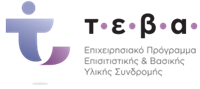 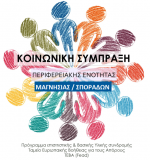 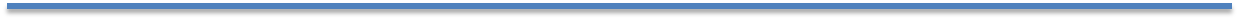 Π.Ε. ΜΑΓΝΗΣΙΑΣ/ΣΠΟΡΑΔΩΝΕνημερωτική Ημερίδα - Εκδήλωση του ΤΕΒΑμε τη συμμετοχή και του Κέντρου Κοινότητας του Δήμου Ζαγοράς - ΜουρεσίουΒασικός άξονας της ημερίδας θα είναι η ενημέρωση των ωφελούμενων – δυνητικών ωφελούμενων του Προγράμματος ΤΕΒΑ αλλά και του γενικού πληθυσμού, σχετικά με την:Υγιείς σχέσεις μέσα στην οικογένειαΗ ημερίδα θα πραγματοποιηθεί την:Τετάρτη 16 Νοεμβρίου 2022 και ώρα 11:00 π.μ.στην Αίθουσα Δημοτικού Συμβουλίου στο Δημαρχείο ΤσαγκαράδαςΟμιλητές - Εισηγητές:Δαλαμάγκα Γεωργία – Ψυχολόγος του προγράμματος ΤΕΒΑ της Κοινωνικής Σύμπραξης Π.Ε. Μαγνησίας / ΣποράδωνΔιαμάντης Πέτρος – Κοινωνικός Λειτουργός MSc – Υπεύθυνος Έργου του προγράμματος ΤΕΒΑ της Κοινωνικής Σύμπραξης Π.Ε. Πιερίας Στο πλαίσιο των Υποστηρικτικών Υπηρεσιών – Συνοδευτικών Μέτρων του προγράμματος ΤΕΒΑ που υλοποιεί η Κοινωνική Σύμπραξη Π.Ε. Μαγνησίας / Σποράδων με Συντονιστή Εταίρο τον Δήμο Βόλου και συμμετέχοντες εταίρους τους Δήμους Αλμυρού, Αλοννήσου, Ζαγοράς – Μουρεσίου, Νοτίου Πηλίου, Ρήγα Φεραίου, Σκιάθου, και Σκοπέλου παρέχονται: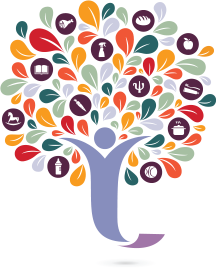 σε όλους τους δικαιούχους και τις οικογένειές τους, ΔΩΡΕΑΝ υπηρεσίες συμβουλευτικής υποστήριξης, ατομικής ή ομαδικής, σε θέματα υγιεινής διατροφής, αντιμετώπισης της παχυσαρκίας, διαχείρισης του οικογενειακού προϋπολογισμού, βελτίωσης των εργασιακών δεξιοτήτων και επαγγελματικού προσανατολισμού, ψυχοκοινωνικής υποστήριξης ενδυνάμωσης και κοινωνικής ένταξης, αλλά και συμμετοχή σε προγράμματα κοινωνικοποίησης και δημιουργικής απασχόλησης.  Οι ενδιαφερόμενοι δικαιούχοι μπορούν να υποβάλλουν τις αιτήσεις τους για ένταξη, είτε ηλεκτρονικά στη διεύθυνση https://magnisia.teba.gr/ είτε προσερχόμενοι αυτοπροσώπως στη διεύθυνση 2ας Νοεμβρίου 129, Κτίριο Πρώην Υγειονομικού, Βόλος τηλ. 2421353141-2421353140, ενώ πληροφορίες δίνονται και από τα Κέντρα Κοινότητας των Δήμων.Ενημερωτική Ιστοσελίδα: https://magnisia.teba.gr/Facebook: https://www.facebook.com/K.S.magnisias/Instagram: https://www.instagram.com/tebamagnhsias/Twitter: https://twitter.com/tebamagnisia 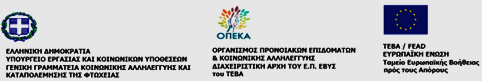 